ZET-CHEMIE                                   Продукты для микросмазывания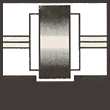 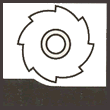 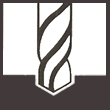 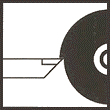 ZET-cut 905  специальное масло для операций резания ленточными и дисковыми пилами, фрезерных и токарных операций, сверления и нарезания резьбы  в алюминии и стали.ПРЕИМУЩЕСТВАОтличная смазывающая способность повышает стойкость режущего инструмента, предотвращает налипание металла на инструмент, способствует получению исключительной чистоты обработанной поверхности. Низкие затраты на СОЖ - нанесение с помощью систем MQL (микросмазывания)  ZET-cut 905 безопасна для окружающей среды по сравнению с традиционными СОЖ.Базовая основа биоразлагаемая содержит активные присадки.                      	 Соответствует требованиям TRGS 611 	             DIN EN ISO 9001:2000 Содержание данного документа имеет рекомендательный характер. Поэтому из него не могут вытекать обязательства правового характера и претензии какого-либо вида. Технические       характеристики являются ориентировочными нормативными значениями, но не спецификациями.Все рекомендации даны без обязательств правового характера.     ООО «ЗЕТ-ХЕМИ РУСЛАНД» г.САНКТ-ПЕТЕРБУРГ    8(812) 448-75-58; 8(812)932-63-28. ПрименениеZET-cut 905 продукт изготовлен на основе растительных и синтетических эфиров для различных процессов обработки металлов (стали и алюминия) с подачей минимальным количеством- MQL
    Отличные результаты при  тяжелых видах обработки, таких как нарезание внутренних резьб, развертывания,протягивание, глубокое сверление ZET-Cut 905. не содержит минеральное масло, полностью биоразлагаем. Упаковка – 5 , 20 л.ZET-cut 905 продукт изготовлен на основе растительных и синтетических эфиров для различных процессов обработки металлов (стали и алюминия) с подачей минимальным количеством- MQL
    Отличные результаты при  тяжелых видах обработки, таких как нарезание внутренних резьб, развертывания,протягивание, глубокое сверление ZET-Cut 905. не содержит минеральное масло, полностью биоразлагаем. Упаковка – 5 , 20 л.ZET-cut 905 продукт изготовлен на основе растительных и синтетических эфиров для различных процессов обработки металлов (стали и алюминия) с подачей минимальным количеством- MQL
    Отличные результаты при  тяжелых видах обработки, таких как нарезание внутренних резьб, развертывания,протягивание, глубокое сверление ZET-Cut 905. не содержит минеральное масло, полностью биоразлагаем. Упаковка – 5 , 20 л.ХарактеристикиПлотность (20 °C)                                0,963g/cm³ХарактеристикиВязкость (40 °C)100mm²/S ХарактеристикиТемпература вспышки> 190°CХарактеристикиЦвет ASTM Светло коричневый